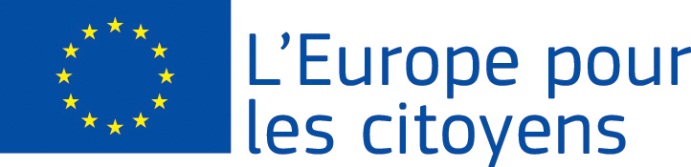 El proyecto « … » ha sido financiado por la Unión Europea en el marco del programa "Europa con los ciudadanos"Aplicable a la Medida 2.1« Hermanamiento de ciudades »Aplicable a la Medida 2.1« Hermanamiento de ciudades »Participación: el proyecto ha permitido el encuentro de…ciudadanos, de los que … provenían de la ciudad de … (país), … de la ciudad de … (país) etc.Lugar/Fechas: el encuentro tuvo lugar en … (ciudad, país) del dd/mm/aaaa al  dd/mm/aaaaDescripción sucinta:La jornada del dd/mm/aaaa estuvo consagrada a … La jornada del dd/mm/aaaa estuvo consagrada a … etc.Participación: el proyecto ha permitido el encuentro de…ciudadanos, de los que … provenían de la ciudad de … (país), … de la ciudad de … (país) etc.Lugar/Fechas: el encuentro tuvo lugar en … (ciudad, país) del dd/mm/aaaa al  dd/mm/aaaaDescripción sucinta:La jornada del dd/mm/aaaa estuvo consagrada a … La jornada del dd/mm/aaaa estuvo consagrada a … etc.Aplicable a la Medida 2.2 « Redes de ciudades»La Medida 2.3 « Proyectos de la sociedad civil»  La Medida 1 – « Memoria histórica europea »Aplicable a la Medida 2.2 « Redes de ciudades»La Medida 2.3 « Proyectos de la sociedad civil»  La Medida 1 – « Memoria histórica europea »… eventos organizados en el marco de este proyecto:Evento 1 Participación: el evento ha permitido el encuentro de … ciudadanos, de los que … provenían de la ciudad de … (país), … de la ciudad de … (país) etc.Lugar/Fechas : el encuentro tuvo lugar en … (ciudad, país) del dd/mm/aaaa  al  dd/mm/aaaaDescripción sucinta : el encuentro estuvo consagrado a …Evento 2Participación: el evento ha permitido el encuentro de … ciudadanos, de los que … provenían de la ciudad de … (país), … de la ciudad de … (país) etc.Lugar/Fecha: el encuentro tuvo lugar en … (ciudad, país) del dd/mm/aaaa  al  dd/mm/aaaaDescripción sucinta: el encuentro estuvo consagrado a …Evento 3Participación:  el evento ha permitido el encuentro de … ciudadanos, de los que … provenían de la ciudad de … (país), … de la ciudad de … (país) etc.Lugar/Fecha: el encuentro tuvo lugar en … (ciudad, país) del dd/mm/aaaa  al  dd/mm/aaaaDescripción sucinta : el encuentro estuvo consagrado a …Evento 4, 5 etc.… eventos organizados en el marco de este proyecto:Evento 1 Participación: el evento ha permitido el encuentro de … ciudadanos, de los que … provenían de la ciudad de … (país), … de la ciudad de … (país) etc.Lugar/Fechas : el encuentro tuvo lugar en … (ciudad, país) del dd/mm/aaaa  al  dd/mm/aaaaDescripción sucinta : el encuentro estuvo consagrado a …Evento 2Participación: el evento ha permitido el encuentro de … ciudadanos, de los que … provenían de la ciudad de … (país), … de la ciudad de … (país) etc.Lugar/Fecha: el encuentro tuvo lugar en … (ciudad, país) del dd/mm/aaaa  al  dd/mm/aaaaDescripción sucinta: el encuentro estuvo consagrado a …Evento 3Participación:  el evento ha permitido el encuentro de … ciudadanos, de los que … provenían de la ciudad de … (país), … de la ciudad de … (país) etc.Lugar/Fecha: el encuentro tuvo lugar en … (ciudad, país) del dd/mm/aaaa  al  dd/mm/aaaaDescripción sucinta : el encuentro estuvo consagrado a …Evento 4, 5 etc.